Демонстрационный материал для составления кластера «Пресмыкающиеся»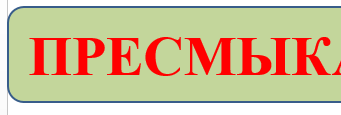 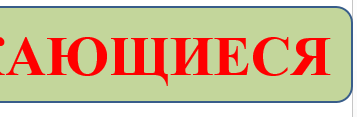 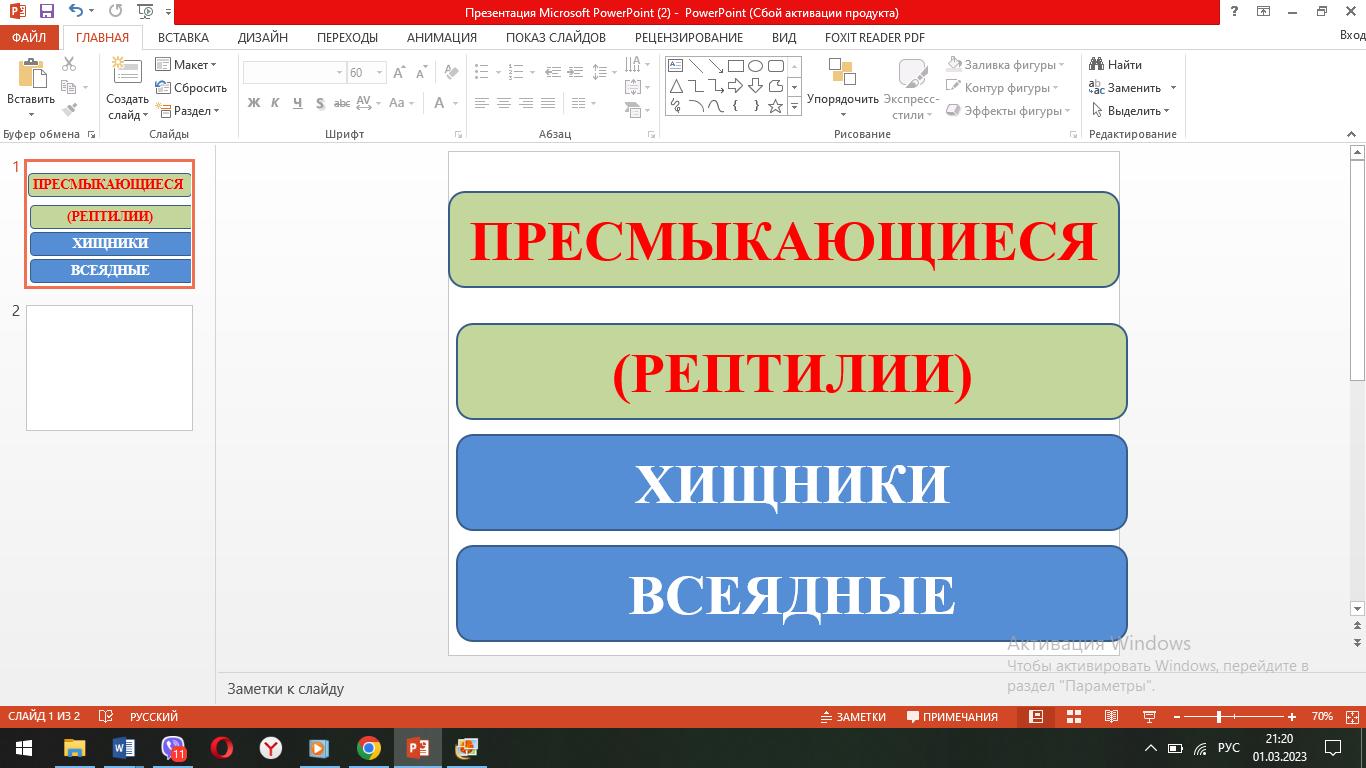 ХАМЕЛЕОНЫКРОКОДИЛЫЗМЕИЯЩЕРИЦЫЧЕРЕПАХИПОЛЬЗА 
В ПРИРОДЕПОЛЬЗА 
ДЛЯ ЧЕЛОВЕКАуничтожают слабых и больных животныхслужат пищей для других животныхуничтожают вредителейиспользуют для изготовления лекарствдают ценную кожу, яйца